Faisal 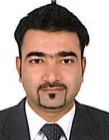 Faisal.348252@2freemail.com  Senior Management ProfessionalAiming for senior level managerial assignments in Supply Chain Management/Warehouse Operations with a high growth driven organization in Oil & Gas, Utility & Energy industryProfile SnapshotAn astute professional with nearly 21 years of experience in:~ Inventory Management			~ Project Management			~ Warehouse Management~ Logistics Management			~ Distribution Management		~ Multisite Operations~ Change Management				~ Process Improvement			~ Training & DevelopmentHands-on experience in delivering superior results by implementing Inventory, Warehousing, Logistics and Distribution Management programs with World’s leading multinational organization, providing world-wide Temporary Power Solutions and Oil & Gas ServicesAdroit in applying purchasing/procurement methodology to achieve organizational objectives, best value for the enterprise, and achievement of target return on investments (ROI)Demonstrated excellence by:Playing stellar role in ISO Certification for the company by implementing systems & procedures and processing mappingStreamlined product delivery systems to increase productivity, quality and efficiencyManaging US$ 12 million inventory in central storesAdept in inducing valuable efficiency enhancements and managing a wide spectrum of tasks across the supply chain (warehousing, distribution & logistics) processes along with knowledge of latest trends and control techniquesInsightful knowledge of process analysis and design, application based process reengineering, process optimization, cost control from various supply chain solutionsSkills SetDeveloping, reviewing, planning & scheduling for all distribution services for multiple projects, including receiving, storage, shipping and inventory management processHandling the administrative activities for ensuring customer requirements are met in an efficient manner & meet prescribed cost and service standardsDirecting all logistics functions including cargo planning, storage, distribution, payment realizations & customer support as well as negotiations with transporters for ensuring cost effective transport solutions & clearancesManaging day-to-day relationship with vendors, customers, transporters, shipping lines & freight forwarders, from placement of order till delivery of shipment, rate negotiations as to ensure achievement of service and quality norms for smooth flow of operations & supply of required itemsEmployment DetailsNov’14 to Oct’16: Future Pipe Industries, Dubai as Regional - Warehouse ManagerKey Result Areas:Collaborate with all support centre departments – i.e. Production, Planning, Central Purchase in the execution of business plan within the region.Partner with HR to identify and prioritize the developmental needs of the region.Establish and execute quality management/control initiatives through warehouse operations with the implementation of Better Practices.Ensure the quality and effectiveness of associate training by monitoring staffing levels and in warehouse observation.Develop and maintain a coherent and professional sponsorship strategy for the regionManage the Region within agreed budgets, objectives and targets.Provide support, advice and guidance to all RegionsPlan, implement, monitor, evaluate and coordinate all activities in the assigned region to achieve the objectives and goals established by Company.Oversee and maintain procedure for ensuring multiple warehouse site supervisors have appropriate practices and controls in place to ensure a safe and secure workplace for employees in conjunction with the safety.Manage regions materials planning, product availability and warehousing operations to limit costs and improve accuracy, customer service and safety by examining existing procedures.Develop best practices and standardization in accordance with a framework in materials requirements planning,
production planning, inventory management, deployment of goods from plants to warehouses and warehousing operations.
Nov’13 to Mar’14: Abraj Energy Services, Oman as Warehouse ManagerKey Result Areas:Performed quality check and organizing technical inspection of the received materials by the Warehouse Supervisors in co-ordination with the Drilling Superintendent & Maintenance DepartmentEnsured the stock levels of the materials & spares is monitored, material availability and distribution in the warehouse as per predefined levelsProvided training for career development to all warehouse staff and playing an active role in their personnel development and career opportunitiesMaintained a proper track record of ongoing Inventory Management reports and non-conformance updates and follow upResponsible for assuring that all works are proceeded in compliance to the company’s environmental, health & safety standard as well as ethic and compliance rulesAdministered the operations of managing & monitoring warehouse staff to ensure efficient handling of all warehouse operational processes related materials & toolsMar’12 to Oct’13: Janson Tech Svs. Dubai, UAE as Supply Chain ConsultantKey Result Areas:Involved in planning and rendering cooperation to the project manager on WIPProvided training & motivation to employees on benefits of team work and goal achievementEffectively led cross functional initiatives for improving current business processes or solve business issuesHandled the implementation of supply chain strategies which will low the working capital and improve customer service & marginsRendered support for organizational change processes, guiding and coaching peers and junior level colleagues, in program/project/process administration and in customer supply chain strategies, Logistics and Supply ChainAug’00 to Feb’12: Aggreko UK Ltd., Jebel Ali, UAEGrowth Path:Aug’00 to Apr’05: Team Lead (Reception & Dispatch)Oct’05 to May’11: Stores SupervisorJun’11 to Feb’12: Stores Manager (Supply Chain Department reporting to Head of Supply Chain)Key Result Areas:Stores Manager Handled the operations of planning, directing and controlling the activities of a team of 20 involved in managing the Inventory / Warehousing / Distribution / Logistics management functions of the company in UAE and 148 locations in the region. Directly supervise 5 subordinatesResponsible for managing inventory clean-up program & identifying slow and non-moving itemsInvolved in implementation of :Demand planning to cater the requirement of customer and internal project sites Global inventory management process including tools and processes for each inventory segmentAdministered the operations of preparing, maintaining and communicating all operational SOPs / KPIsStores SupervisorEntrusted with the following responsibilities:Directing warehouse employees in the storage, inventory & distribution of material, supplies, parts, components & toolsHandling the management of  material storage & movement, Receipts & Dispatch within Jebel Ali & running jobs (sites) in Middle East, Asia, and Africa & South AmericaPreparing stores for audits and stock counts and overall Housekeeping of storesManaging the operations of administration and responsible for reporting requirements of stores on the material storage & movement is carried out in a smooth mannerCoordinated:With vendors, freight providers to deliver goods just in time, taking advantage of all opportunities to streamline and improve processesFor Load Outs for Projects – ordering of spares, packing and packing lists for, return of project spares to J.A and crediting the projectsAccountable for performing correct Stock Audits as defined by finance on quarterly a yearly basisEnsured that QA ISO procedure have streamlined all equipments leaving Jebel Ali as per Aggreko standard should be clean, with proper accessories, etc.Team Lead (Reception & Dispatch)Responsible for identifying & segregating the material for different locations and ensuring all items are kept on proper locationHandled the operations of complete import / export documentation and distribution of all shipments to the final destinationsAccountable for preparing Material Receipt Note of all orders received and managing loading & unloading of containers and other packagesAdministered the operations of preparing  packing list and invoices for the Chamber of Commerce for all the material being shippedPrevious ExperienceMay’95 to Aug’00: Oilfields Supply Centre Ltd., Jebel Ali, UAE as Logistics/Store Administrator(Handled the operations of liaising with air & sea freight companies for all incoming and outgoing shipments and checking of outgoing goods preparing invoices according to the orders by the customers. Responsible for managing parts stock-inventory, sales information generation, part reorder list, etc. and close co-ordination with service department)Major AssignmentsInstrumentally implemented the:Concept of Standard Readymade Spares Containers for all operational sites, with pre-labelling of location and part nos., which improved stock accuracy and reduced cost variancesProcess and procedures for parts receiving, put away, pick, pack and shipStock accuracy program and increased accuracy from 67% to 95%VOICE of Customer” concept and rolled out to all active sitesMRP at launch of global ERP “movex” in central stores Stop Program in central storesEffectively handled the operations of:Reviewing ABC classification and MRP setting of all items such as ROP, ROQ, PTO and ForecastRebalancing the inventory in central stores and identified non-moving stock & reduced active SKU’s from 4500  to 3000Dexterously managed the operations of re-arranging warehouse according to pick list of BOM’s and reduced average pick time by 25% on each BOMSuccessfully handled the project of KAN BAN System in central storesDistinguished efforts towards reviewing MRP settings of all items and reduced inventory by US$ 1.75 millionDemonstrated excellence by identifying dead stock and successfully managed to save US$ 85KAcademic DetailsBachelor of Business Administration from Rochville University, UAE in 1997CertificationsSuccessfully completed they following:Corporate Health Safety Solution in 2006Managing and Controlling Inventory in 2010Six Sigma ( Green Belt ) in 2010Certified International Supply Chain Professional in 2011